Пояснительная записка к материалам публичных слушаний, размещаемым 
на официальном портале Администрации города и в газете «Сургутские ведомости» по проекту о внесении изменений в Правила землепользования и застройки на территории города Сургута1. Заявитель – ходатайство Администрация города;2. Информация о земельном участке:- адрес земельного участка – город Сургут, микрорайон 7, улица Майская, 6/1;- кадастровый номер –86:10:0101020:62;- площадь земельного участка – 1860 кв. метров;- территориальная зона – ОД.1 «Зона размещения объектов административно-делового назначения»;- вид использования земельного участка – под торговый комплекс с гостиницей на 36 мест, 6-комнатной квартирой, предназначенной для проживания граждан, незавершенным строительством «Гостиница на 36 мест»;- основания пользования земельным участком – муниципальная собственность;- объекты недвижимого имущества, расположенные в пределах земельного участка:- нежилое здание «Здание гостиницы «Ягуар» с жилыми помещениями, расположенными на третьем этаже» с кадастровым номером 86:10:0101020:2072, площадью 2 223 кв. метра;- нежилое здание «Часть здания «Гостиница Ягуар» с кадастровым номером 86:10:0101016:2773, площадью 1 557,2 кв. метров;- нежилое здание «Гостиница на 20 мест» (часть Блок «Б» торгового комплекса с гостиницей на 20 мест)» с кадастровым номером 86:10:0101020:2051, площадью 3 977,6 кв. метров;- нежилое помещение «Квартира» с кадастровым номером 86:10:0101016:302, площадью 102,7 кв. метра;- нежилое помещение «Квартира» с кадастровым номером 86:10:0000000:9726, площадью 273,5 кв. метра;- сооружение электроэнергетики «2КЛ-0,4кВ ТП-263 Гостиница 
по ул. Майская 6/1 Б» с кадастровым номером 86:10:0101020:2052, площадью 
296 метров;- сооружение связи «Телефонная канализация АТС-24, 28» с кадастровым номером 86:10:0101000:1641, площадью 32583 метра.3. Испрашиваемая территориальная зона – Ж.5 «Зона сложившейся застройки жилыми домами смешанной этажности».4. Ориентировочная площадь территории, предлагаемая к переводу – 
1860 кв. метров.5. Информация о соответствии техническим регламентам, сведениям Единого государственного реестра недвижимости, сведениям, документам и материалам, содержащимся в государственных информационных системах градостроительной деятельности и генеральному плану города – испрашиваемые изменения соответствуют техническим регламентам, сведениям Единого государственного реестра недвижимости, сведениям, документам и материалам, содержащимся 
в государственных информационных системах градостроительной деятельности 
и не соответствуют действующему генеральному плану города.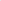 6. Цель внесения предлагаемых изменений в Правила землепользования 
и застройки на территории города Сургута – исполнение решения Арбитражного суда Ханты-Мансийского автономного округа – Югры от 31.05.2023 № А75-665/2023 
по заявлению индивидуального предпринимателя Томчука Григория Степановича
к Администрации города Сургута о признании незаконным решения, выраженного 
в письме от 30.12.2022 № 01-ОГ-3380/2-1-1.